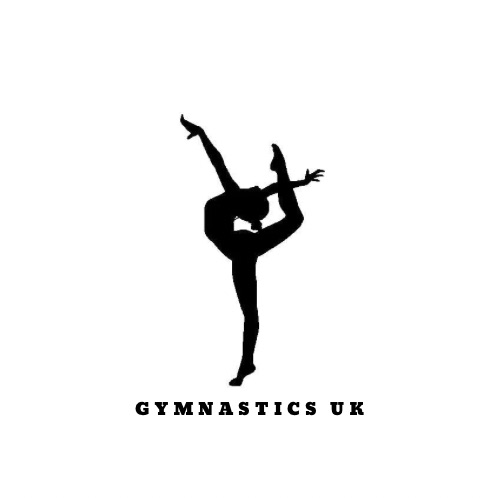 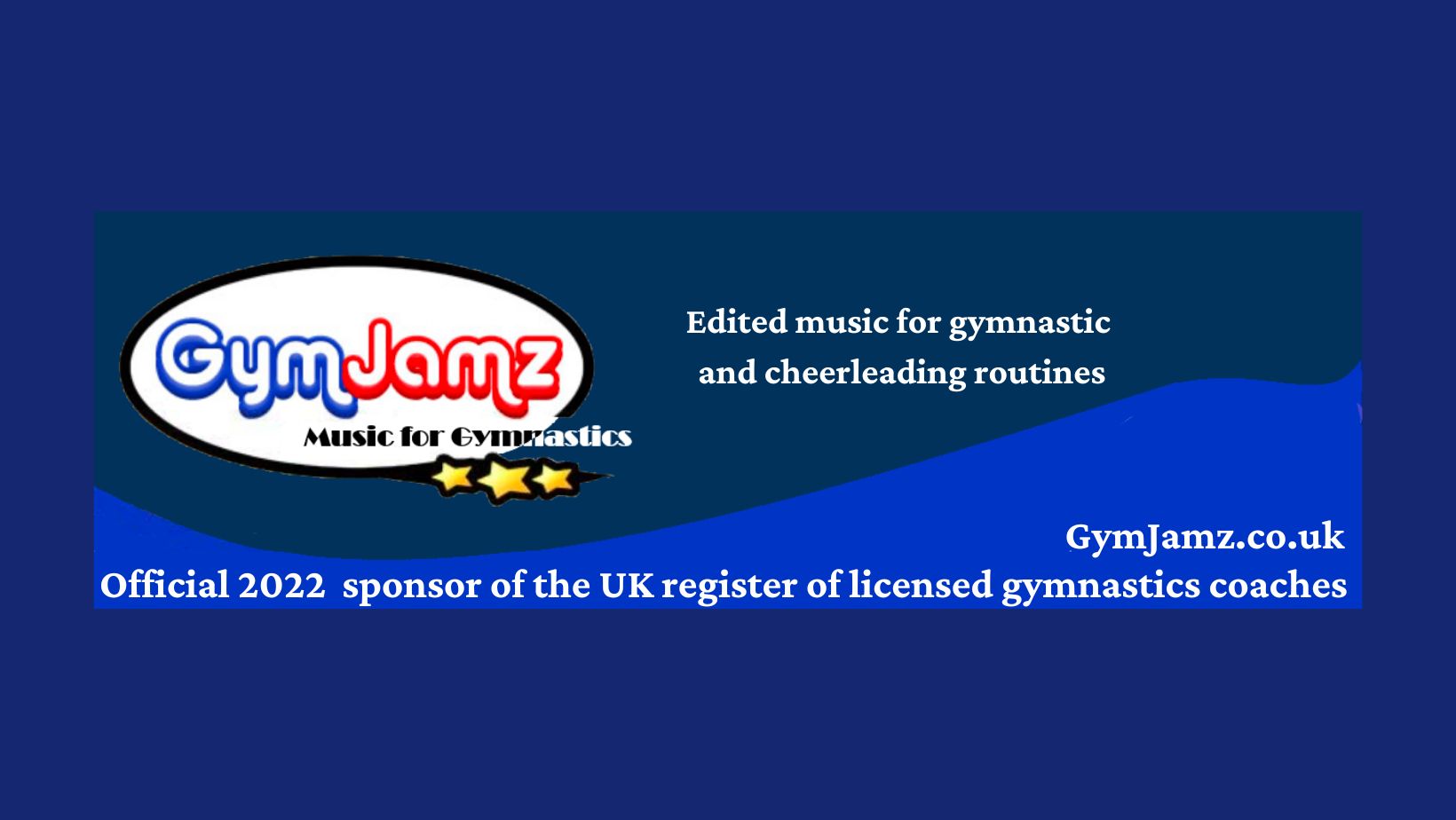 Please complete all sections of this document, then email your completed form to: register@bounce-fit.com Full information on the Official UK Register of Licensed Gymnastics Coaches can be found here: https://winstrada.com/inclusion/register.shtmlCOACHES’ REGISTER APPLICATION FORMFull Name (including any middle names)Full Name (including any middle names)Full Name (including any middle names)Home Address 
(This will not be revealed to prospective employers)Home Address 
(This will not be revealed to prospective employers)Home Address 
(This will not be revealed to prospective employers)E-mail address
(This will not be shared with prospective employers unless you request it) Gymnastic Discipline Qualifications:Awarding bodyAwarding bodyCertificate Number or 
ValidationCertificate Number or 
ValidationDatesDatesGymnastic Discipline Qualifications - additional:Awarding bodyAwarding bodyCertificate Number or 
ValidationCertificate Number or 
ValidationDatesDatesGymnastic Discipline Qualifications - additional:Awarding bodyCertificate Number or 
ValidationDatesGymnastic Discipline Qualifications - additional:Awarding bodyCertificate Number or 
ValidationDatesDBS Details:Certificate NumberDate of IssueType of Disclosure
(please delete as applicable)Position
(as stated on DBS check) Counter-
signatory 
(Body or Individual)DBS DECLARATIONI confirm that my DBS certificate shows ‘none recorded’ in all of the following areas:Police Records of Convictions, Cautions, Reprimands and WarningsInformation from the list held under Section 142 of the Education Act 2002DBS Children’s Barred List InformationDBS Adults Barred List InformationOther Relevant Information disclosed at the Chief Police Officer(s) discretionI confirm that my DBS certificate shows ‘none recorded’ in all of the following areas:Police Records of Convictions, Cautions, Reprimands and WarningsInformation from the list held under Section 142 of the Education Act 2002DBS Children’s Barred List InformationDBS Adults Barred List InformationOther Relevant Information disclosed at the Chief Police Officer(s) discretionType of Current Insurance Held (if any) and Policy NumberInsurance Provider (if applicable)Insurance renewal due date (if applicable)Would you like your name and qualification details passed to clubs, schools etc in your area who are seeking to employ coaches with your particular qualifications?If yes, would you like your email address to be shared with prospective employers?
Please note, if selecting ‘no’, we will provide a message forwarding service.FINAL DECLARATION:FINAL DECLARATION:FINAL DECLARATION:FINAL DECLARATION:I confirm that all information provided within this document is 100% true, accurate and complete at the time of writing.I confirm that all information provided within this document is 100% true, accurate and complete at the time of writing.I confirm that all information provided within this document is 100% true, accurate and complete at the time of writing.I confirm that all information provided within this document is 100% true, accurate and complete at the time of writing.I confirm that all information provided within this document is 100% true, accurate and complete at the time of writing.I confirm that all information provided within this document is 100% true, accurate and complete at the time of writing.Applicant signature:Applicant signature:Date: